Cypress Elementary Community TracksMarch 2016Jeanne Krapfl                                                                         Erika TonelloPrincipal                                        Debbie Burd                    Assistant Principaltweet @jlkrapfl                            Community Involvement Coordinator      tweet @CypressTonello       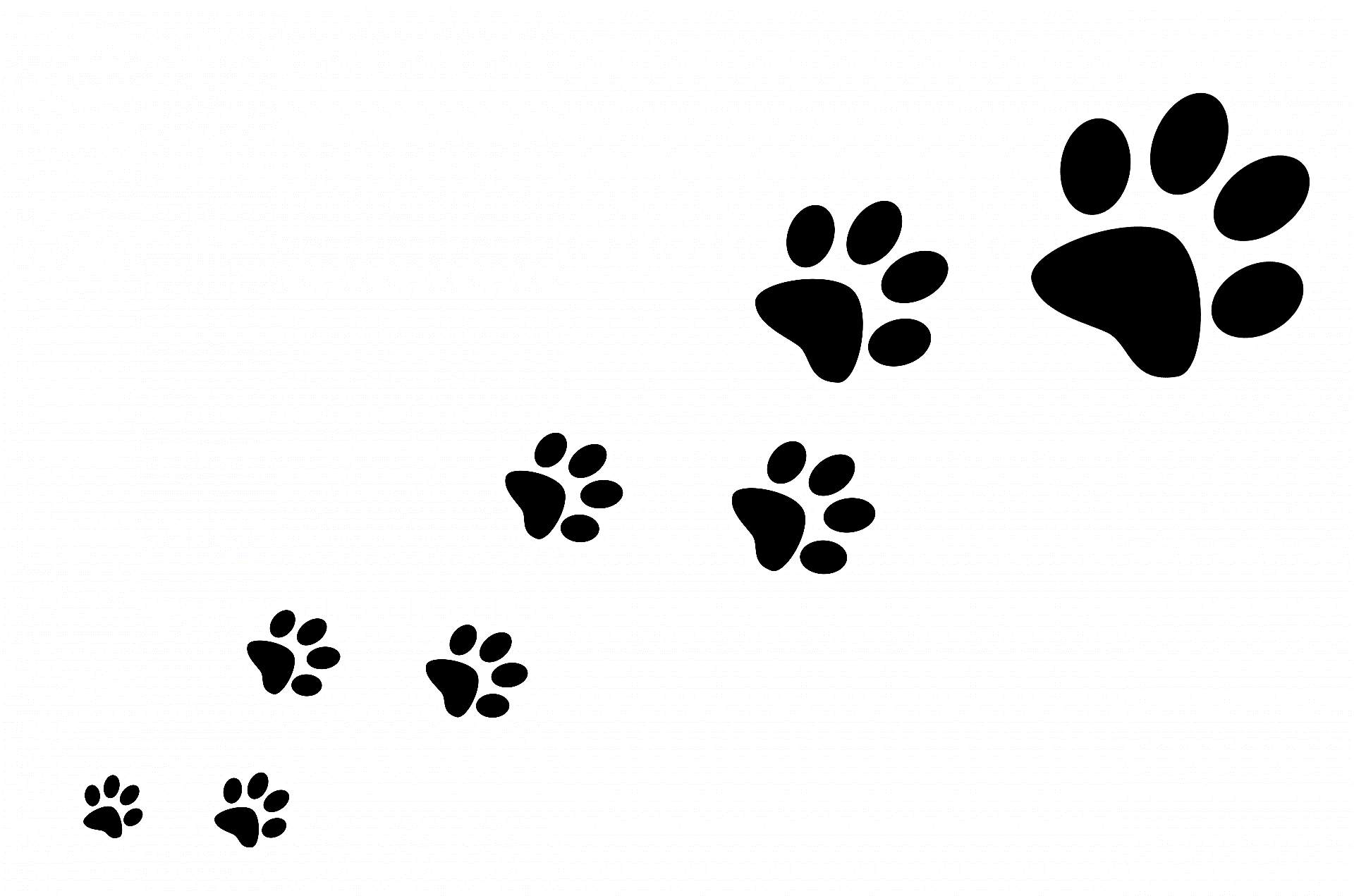                                   (727) 774-4500  dburd@pasco.k12.fl.usCypress Elementary is more than a building with students and teachers.  Cypress is a community.  A community involved WITH our students FOR our students.Community InvolvementAdopt A ClassWe are pleased to support our teachers by facilitating the Adopt A Class Program.  For a complete listing of our Adopt-A-Class Participants, please visit our Cypress Web Page.  If you are interested in adopting a class, please contact our front office.Rio Salon Spa and Massage adopted Mrs. Van Ochten’s Class.Community PartnersWe thank the following businesses and organizations for partnering with Cypress.  Barbara Sharp for the donation of some warm wool blankets!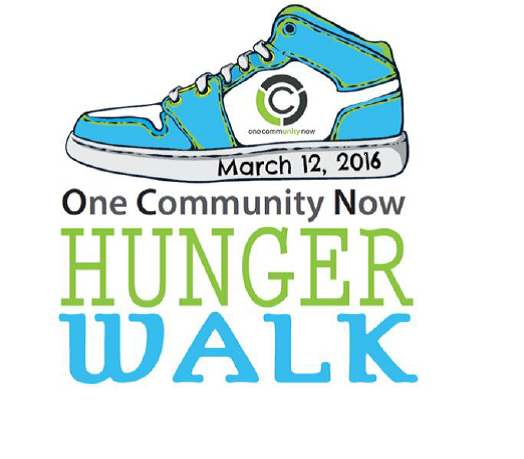                  Cypress Elementary                  Change for Change Drive                              We are proud to announce we have                                         Collected over $600 so far!  Keep bringing in your change to help the needy of Pasco County!Business PartnersWe are truly grateful for all the support we receive from our Cypress community!  Without the donation of volunteer time, goods/services, and of course financial donations, many of our programs would not be as successful. 2015-16 Business Partners:  Riverwalk Publix, McDonald’s (Jose Hernandez/HMCC MGMT. Corp), Beef ‘O’ Brady’s, Inn on the Gulf, Astro Skate,  Regis Lima Martial Arts, All Sports Arena, Culver’s, and Mama Mia Pizzeria.Thank you Mama Mia for the generous donation of 25 Pizza’s for our On-Track Student Celebration!  Family Involvement“At the end of the day, the most overwhelming key to a child’s success is the positive involvement of parents”                                                                                                         –Jane D. HallWith wonderful weather, it is a great time to get outside and enjoy some family time!!  Just a few suggestions!  Fliers for the first two went home last week!March 12 9 am – noon:  Hunger Walk at Gulf High SchoolMarch 12 2 pm – 5 pm:  Community Spring Fling at River Ridge High School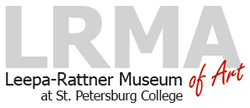                                                                  Cypress Artwork On Display!                                       February 19 to April 3                                   600 Klosterman Road in Tarpon Springs                                                                                         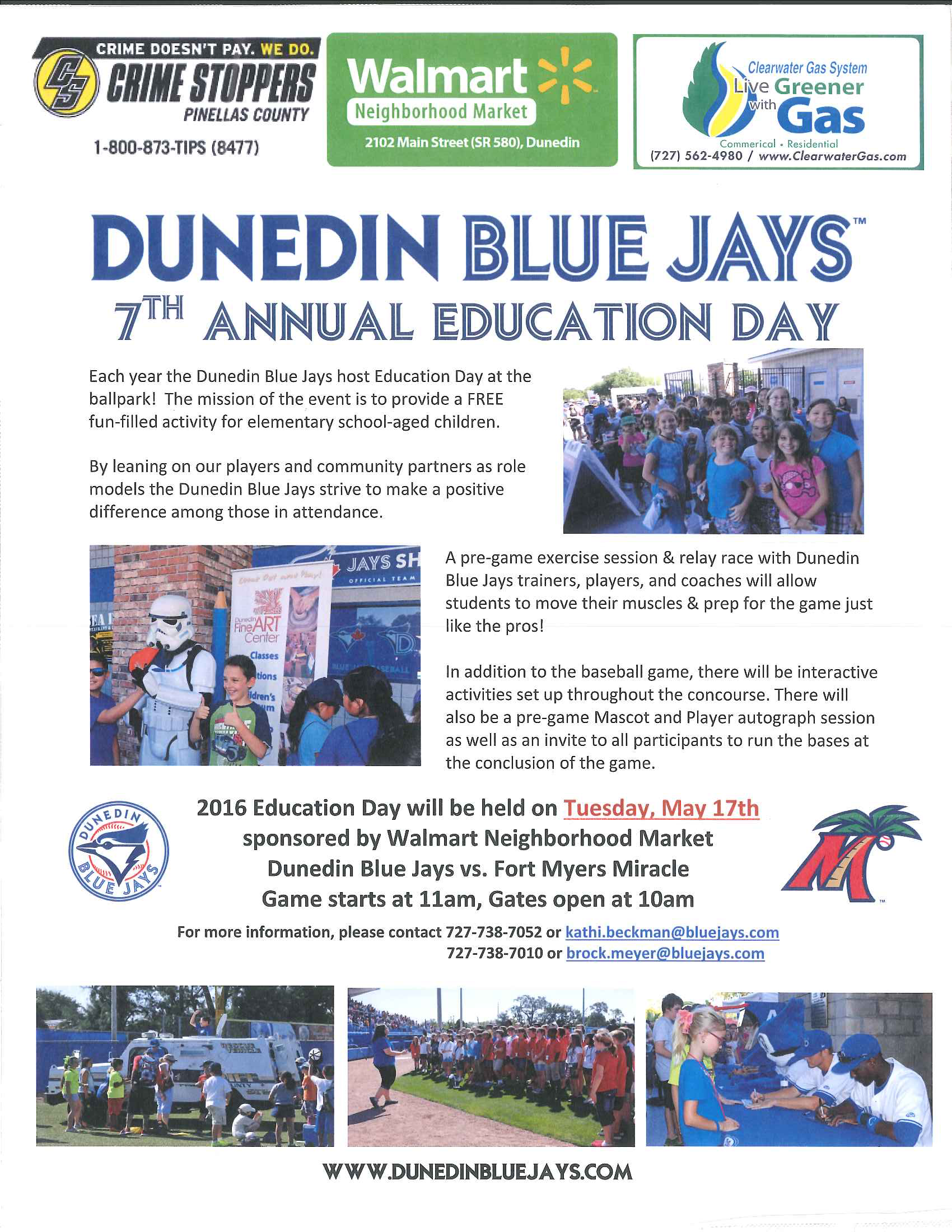 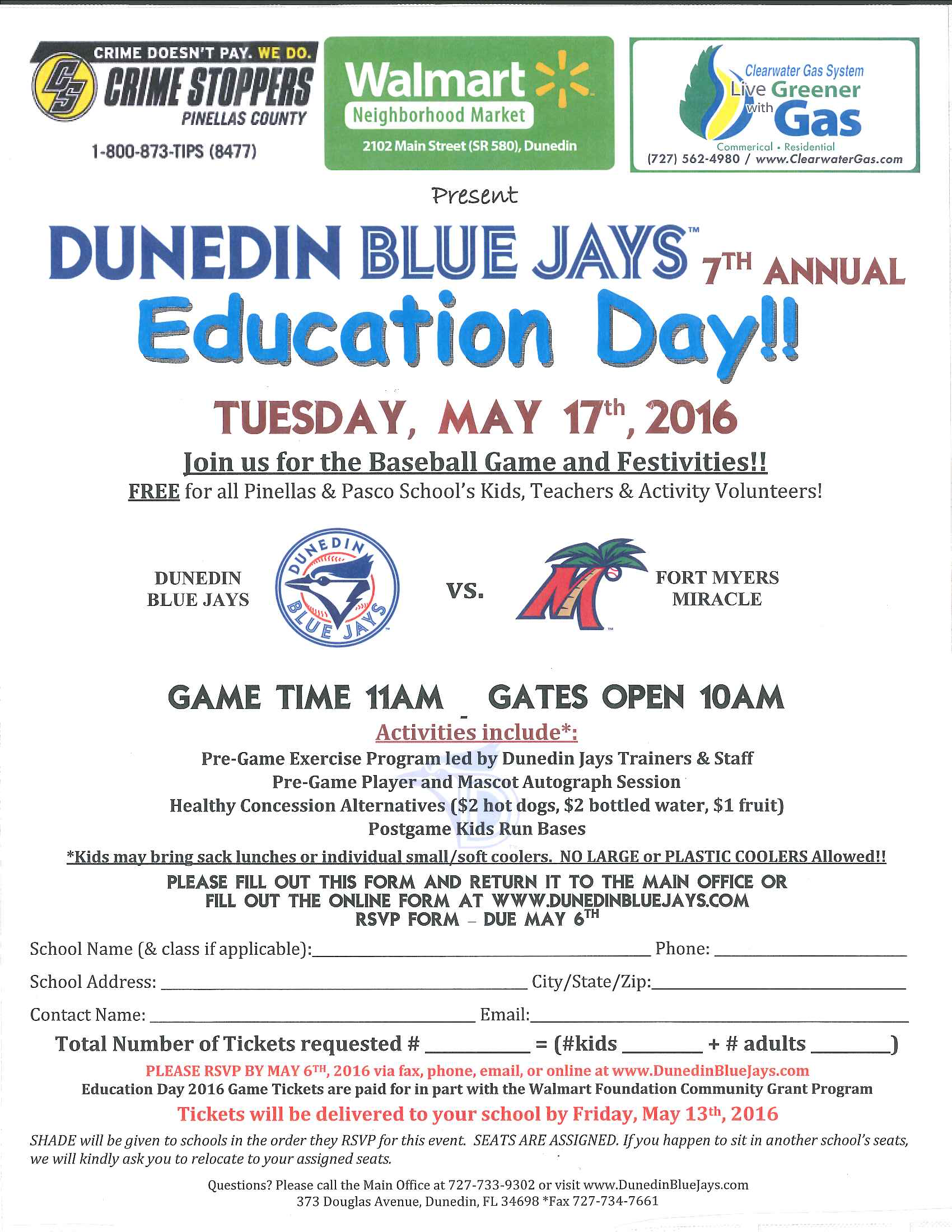    Dunedin Blue Jays Education Day Order forms are available in the School Office!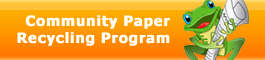 